Dear Students!Your Notifications are available on Neptun by following the steps below:Administration           Requests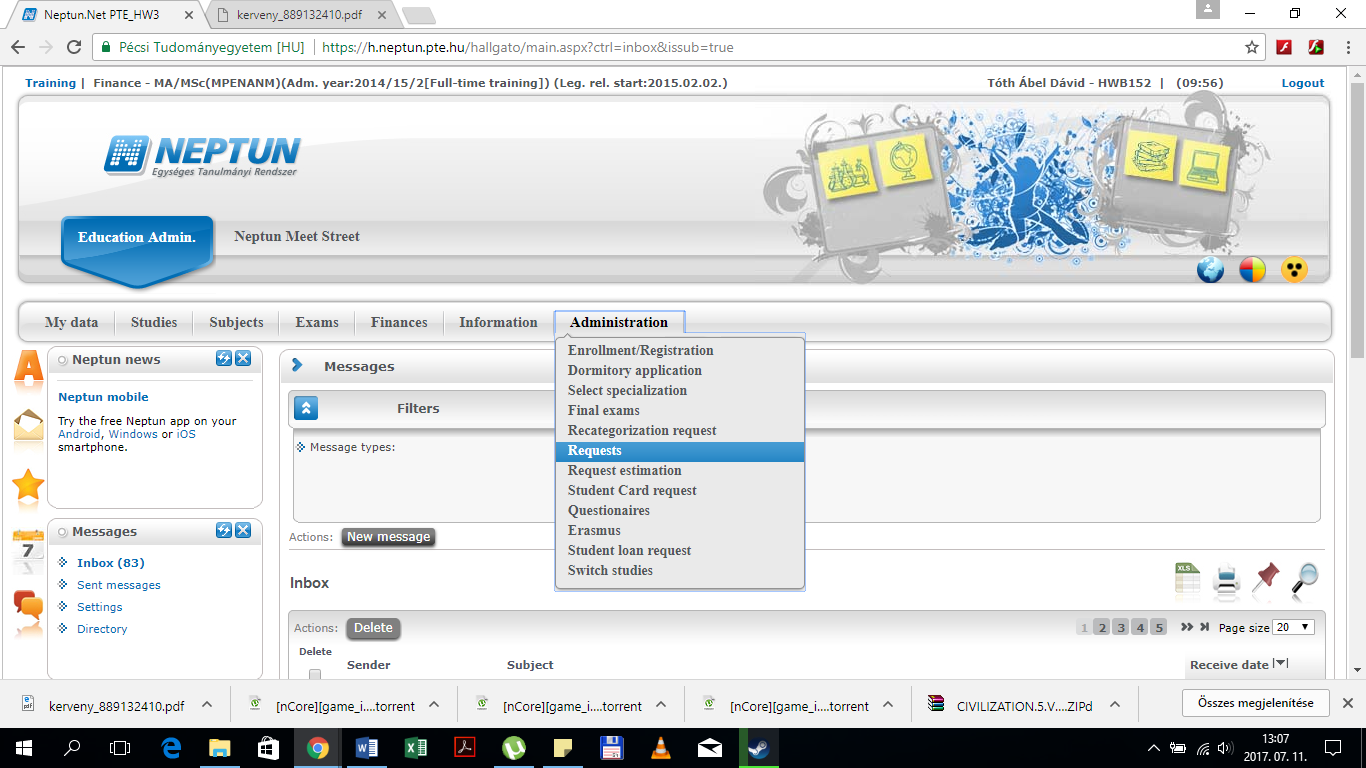 At the end of ’Kollégiumi jelentkezés’ line, click on the ’+’ sign, then ’View resolution’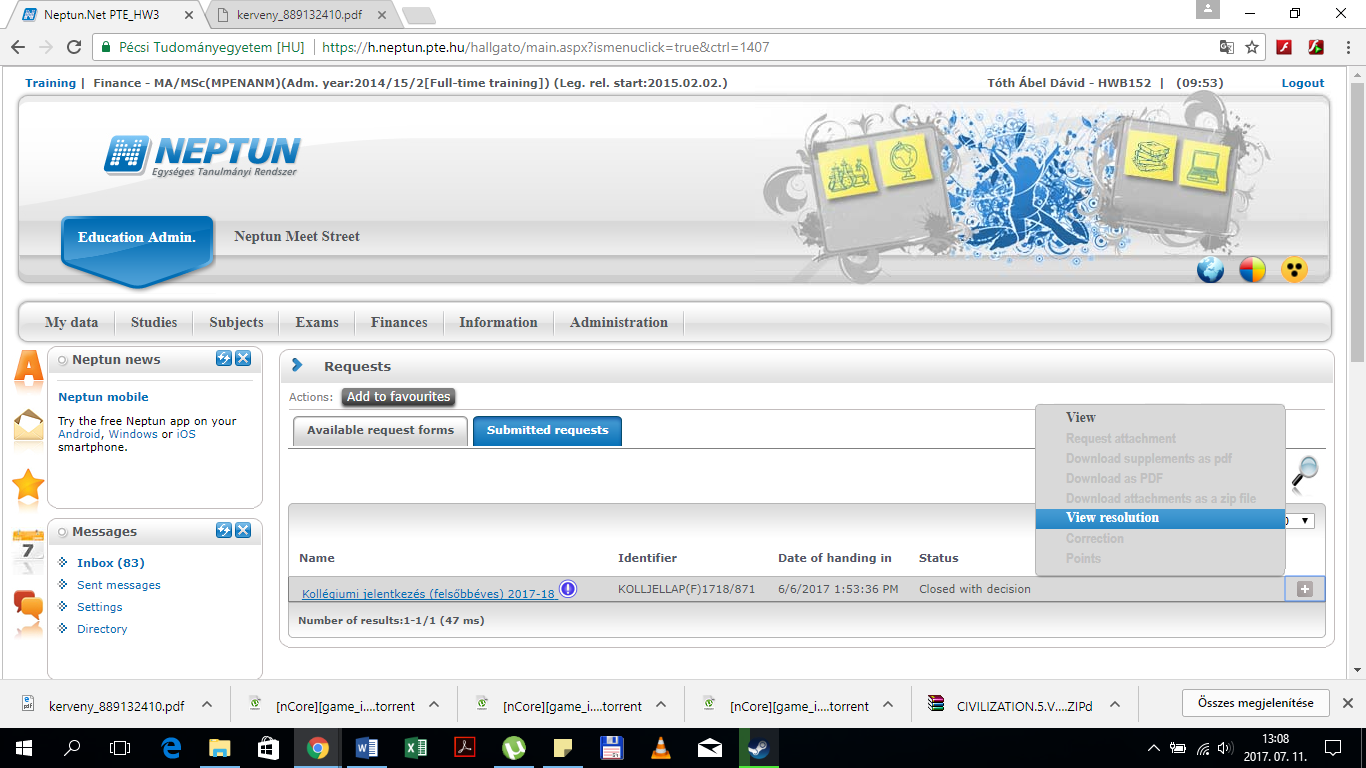 The download will start and you can read your notification in the PDF file.